Vadovaudamasi Lietuvos Respublikos vietos savivaldos įstatymo 15 straipsnio 4 dalimi, 16 straipsnio 1 dalimi, Pagėgių  savivaldybės taryba n u s p r e n d ž i a:1. Pripažinti netekusiu galios Pagėgių savivaldybės tarybos 2017 m. balandžio 27 d. sprendimą Nr. T-68 „Dėl Pagėgių savivaldybės kontroliuojamų uždarųjų akcinių bendrovių vadovų darbo apmokėjimo tvarkos aprašo patvirtinimo“.2. Sprendimą paskelbti Teisės aktų registre ir Pagėgių savivaldybės interneto svetainėje www.pagegiai.lt. Savivaldybės meras                                                                                           Vaidas Bendaravičius   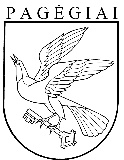 Pagėgių savivaldybės tarybasprendimasDĖL PAGĖGIŲ SAVIVALDYBĖS TARYBOS 2017 M. BALANDŽIO 27 D. SPRENDIMO NR. T-68 „DĖL PAGĖGIŲ SAVIVALDYBĖS KONTROLIUOJAMŲ UŽDARŲJŲ AKCINIŲ BENDROVIŲ VADOVŲ DARBO APMOKĖJIMO TVARKOS APRAŠO PATVIRTINIMO“ PRIPAŽINIMO NETEKUSIU GALIOS2023 m. lapkričio 9 d. Nr. T-193Pagėgiai